Приложение 1Паспорта компетенций основной профессиональной образовательной программе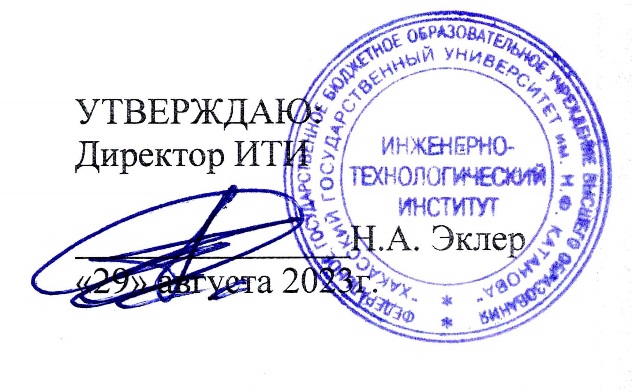 Паспорт компетенций по основной профессиональной образовательной программе__09.03.02.Информационные системы и технологии____(код,  наименование направления подготовки (, специальности)_______________________________ Информационные и коммуникационные системы_________________________(наименование направленности (профиля /специализации)_____________очная________________(форма обучения)______________2020,2021___________(год(-ы) набора в соответствии с учебным планом)Заведующий кафедрой ЦТиД____      ____А.К.Белоусова____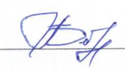  (подпись)          			(ФИО)                  		      КафедраДисциплинаБлокВиды контроля/семестрВиды контроля/семестрВиды контроля/семестрВиды контроля/семестрВиды контроля/семестрВиды контроля/семестрКомпетенцииКомпетенцииКафедраДисциплинаБлокЭкзаменЗачетЗачет с оценкойКурсовой проектКурсовая работа18-ЦТиДТеория систем и системный анализБ1.В.021УК-1УК-118-ЦТиДКонцепции современного естествознанияБ1.В.011УК-1УК-118-ЦТиДМатематические и статистические пакетыБ1.В.1345УК-1УК-118-ЦТиДВведение в бизнесБ1.В.ДВ.08.028УК-1УК-118-ЦТиДОсновы предпринимательства в инженерной сфереБ1.В.ДВ.08.018УК-1УК-118-ЦТиДПроизводственная практика (технологическая (проектно-технологическая)Б2.О.02(П)6УК-1УК-118-ЦТиДУчебная практика (ознакомительная)Б2.О.01(У)2УК-1УК-118-ЦТиДПроизводственная практика (преддипломная)Б2.В.02(П)8УК-1УК-118-ЦТиДПроизводственная практика (практика по получению профессиональных умений и опыта профессиональной деятельности)Б2.В.01(П)4УК-1УК-118-ЦТиДВыполнение и защита выпускной квалификационной работыБ3.01УК-1УК-118-ЦТиДОсновы работы в электронной информационно-образовательной средеФТД.011УК-1УК-118-ЦТиДЭкономическая теорияБ1.В.052УК-2УК-218-ЦТиДИсследование операций и методы оптимизацииБ1.В.123УК-2УК-218-ЦТиДИнформационное правоБ1.В.041УК-2УК-218-ЦТиДЦифровая экономикаБ1.В.298УК-2УК-218-ЦТиДУправление IT-проектамиБ1.О.186УК-2УК-218-ЦТиДПрактики системной инженерииБ1.В.ДВ.07.026УК-2УК-218-ЦТиДИнженерная проектная деятельностьБ1.В.ДВ.07.016УК-2УК-218-ЦТиДВведение в бизнесБ1.В.ДВ.08.028УК-2УК-218-ЦТиДОсновы предпринимательства в инженерной сфереБ1.В.ДВ.08.018УК-2УК-218-ЦТиДПроизводственная практика (технологическая (проектно-технологическая)Б2.О.02(П)6УК-2УК-218-ЦТиДУчебная практика (ознакомительная)Б2.О.01(У)2УК-2УК-218-ЦТиДПроизводственная практика (преддипломная)Б2.В.02(П)8УК-2УК-218-ЦТиДПроизводственная практика (практика по получению профессиональных умений и опыта профессиональной деятельности)Б2.В.01(П)4УК-2УК-218-ЦТиДВыполнение и защита выпускной квалификационной работыБ3.01УК-2УК-218-ЦТиДУправление IT-проектамиБ1.О.186УК-3УК-318-ЦТиДПерсональная эффективностьБ1.В.ДВ.02.021УК-3УК-318-ЦТиДВведение в учебную и научно-исследовательскую деятельностьБ1.В.ДВ.02.011УК-3УК-315-ПОВТиАСТехнический английскийБ1.В.ДВ.04.025, 74, 6, 8УК-3УК-315-ПОВТиАСИнформационные технологии на английском языкеБ1.В.ДВ.04.015, 74, 6, 8УК-3УК-318-ЦТиДВыполнение и защита выпускной квалификационной работыБ3.01УК-3УК-34-ЗЛиТЯИностранный языкБ1.О.0131, 2УК-4УК-418-ЦТиДТехнология технического докладаБ1.В.031УК-4УК-47-РФиЖДеловая и управленческая риторикаБ1.В.ДВ.03.028УК-4УК-418-ЦТиДПрофессиональная лексика IT-специалистаБ1.В.ДВ.03.018УК-4УК-415-ПОВТиАСТехнический английскийБ1.В.ДВ.04.025, 74, 6, 8УК-4УК-415-ПОВТиАСИнформационные технологии на английском языкеБ1.В.ДВ.04.015, 74, 6, 8УК-4УК-418-ЦТиДПроизводственная практика (технологическая (проектно-технологическая)Б2.О.02(П)6УК-4УК-418-ЦТиДУчебная практика (ознакомительная)Б2.О.01(У)2УК-4УК-418-ЦТиДПроизводственная практика (преддипломная)Б2.В.02(П)8УК-4УК-418-ЦТиДПроизводственная практика (практика по получению профессиональных умений и опыта профессиональной деятельности)Б2.В.01(П)4УК-4УК-418-ЦТиДВыполнение и защита выпускной квалификационной работыБ3.01УК-4УК-436-ИстИстория (история России, всеобщая история)Б1.О.022УК-5УК-533-ГПиУПДФилософияБ1.О.034УК-5УК-518-ЦТиДВыполнение и защита выпускной квалификационной работыБ3.01УК-5УК-518-ЦТиДТехнология трудоустройства и планирования карьерыБ1.В.227УК-6УК-618-ЦТиДПерсональная эффективностьБ1.В.ДВ.02.021УК-6УК-618-ЦТиДВведение в учебную и научно-исследовательскую деятельностьБ1.В.ДВ.02.011УК-6УК-618-ЦТиДПроизводственная практика (технологическая (проектно-технологическая)Б2.О.02(П)6УК-6УК-618-ЦТиДУчебная практика (ознакомительная)Б2.О.01(У)2УК-6УК-618-ЦТиДПроизводственная практика (преддипломная)Б2.В.02(П)8УК-6УК-618-ЦТиДПроизводственная практика (практика по получению профессиональных умений и опыта профессиональной деятельности)Б2.В.01(П)4УК-6УК-618-ЦТиДВыполнение и защита выпускной квалификационной работыБ3.01УК-6УК-61-ППОАдаптация обучающихся инвалидов и лиц с ограниченными возможностями здоровья в образовательном пространстве вузаФТД.021УК-6УК-621-ФКСиБЖФизическая культура и спортБ1.О.222УК-7УК-721-ФКСиБЖОбщая и прикладная физическая подготовкаБ1.В.ДВ.01.011, 2, 3, 4, 5, 6УК-7УК-718-ЦТиДВыполнение и защита выпускной квалификационной работыБ3.01УК-7УК-721-ФКСиБЖПрикладная физическая подготовка (по видам спорта)Б1.В.ДВ.01.021, 2, 3, 4, 5, 6УК-7УК-721-ФКСиБЖБезопасность жизнедеятельностиБ1.О.043УК-8УК-818-ЦТиДПроизводственная практика (технологическая (проектно-технологическая)Б2.О.02(П)6УК-8УК-818-ЦТиДПроизводственная практика (преддипломная)Б2.В.02(П)8УК-8УК-818-ЦТиДПроизводственная практика (практика по получению профессиональных умений и опыта профессиональной деятельности)Б2.В.01(П)4УК-8УК-818-ЦТиДВыполнение и защита выпускной квалификационной работыБ3.01УК-8УК-818-ЦТиДЦифровая экономикаБ1.В.298УК-9УК-918-ЦТиДВыполнение и защита выпускной квалификационной работыБ3.01УК-9УК-918-ЦТиДИнформационное правоБ1.В.041УК-10УК-1018-ЦТиДВыполнение и защита выпускной квалификационной работыБ3.01УК-10УК-102-МФИТМатематика. Математический анализБ1.О.0632ОПК-1ОПК-12-МФИТМатематика. Линейная алгебраБ1.О.051ОПК-1ОПК-12-МФИТМатематика. Теория вероятностей и математическая статистикаБ1.О.074ОПК-1ОПК-118-ЦТиДМоделирование системБ1.О.124ОПК-1ОПК-118-ЦТиДТеория информации, данные, знанияБ1.О.103ОПК-1ОПК-118-ЦТиДПроизводственная практика (технологическая (проектно-технологическая)Б2.О.02(П)6ОПК-1ОПК-118-ЦТиДУчебная практика (ознакомительная)Б2.О.01(У)2ОПК-1ОПК-118-ЦТиДВыполнение и защита выпускной квалификационной работыБ3.01ОПК-1ОПК-118-ЦТиДИнформационные системы и технологииБ1.О.0821ОПК-2ОПК-218-ЦТиДБольшие данныеБ1.О.197ОПК-2ОПК-218-ЦТиДУправление даннымиБ1.О.145ОПК-2ОПК-218-ЦТиДПроизводственная практика (технологическая (проектно-технологическая)Б2.О.02(П)6ОПК-2ОПК-218-ЦТиДВыполнение и защита выпускной квалификационной работыБ3.01ОПК-2ОПК-218-ЦТиДИнформационные системы и технологииБ1.О.0821ОПК-3ОПК-318-ЦТиДБольшие данныеБ1.О.197ОПК-3ОПК-318-ЦТиДУправление даннымиБ1.О.145ОПК-3ОПК-318-ЦТиДПроизводственная практика (технологическая (проектно-технологическая)Б2.О.02(П)6ОПК-3ОПК-318-ЦТиДВыполнение и защита выпускной квалификационной работыБ3.01ОПК-3ОПК-318-ЦТиДМетоды и средства проектирования информационных систем и технологийБ1.О.1665ОПК-4ОПК-418-ЦТиДТехнологии программированияБ1.О.1344ОПК-4ОПК-418-ЦТиДУправление IT-проектамиБ1.О.186ОПК-4ОПК-418-ЦТиДПроизводственная практика (технологическая (проектно-технологическая)Б2.О.02(П)6ОПК-4ОПК-418-ЦТиДВыполнение и защита выпускной квалификационной работыБ3.01ОПК-4ОПК-418-ЦТиДТелекоммуникационные системы и сетиБ1.О.113ОПК-5ОПК-518-ЦТиДАдминистрирование информационных системБ1.О.207ОПК-5ОПК-518-ЦТиДПроизводственная практика (технологическая (проектно-технологическая)Б2.О.02(П)65ОПК-55ОПК-518-ЦТиДВыполнение и защита выпускной квалификационной работыБ3.01ОПК-5ОПК-518-ЦТиДАрхитектура информационных системБ1.О.155ОПК-5ОПК-518-ЦТиДИнструментальные средства информационных системБ1.О.2177ОПК-5ОПК-518-ЦТиДАлгоритмизация и программированиеБ1.О.092ОПК-6ОПК-618-ЦТиДТехнологии программированияБ1.О.1344ОПК-6ОПК-618-ЦТиДИнтеллектуальные информационные системыБ1.О.176ОПК-6ОПК-618-ЦТиДПроизводственная практика (технологическая (проектно-технологическая)Б2.О.02(П)6ОПК-6ОПК-618-ЦТиДУчебная практика (ознакомительная)Б2.О.01(У)2ОПК-6ОПК-618-ЦТиДВыполнение и защита выпускной квалификационной работыБ3.01ОПК-6ОПК-618-ЦТиДТелекоммуникационные системы и сетиБ1.О.113ОПК-7ОПК-718-ЦТиДАдминистрирование информационных системБ1.О.207ОПК-7ОПК-718-ЦТиДПроизводственная практика (технологическая (проектно-технологическая)Б2.О.02(П)6ОПК-7ОПК-718-ЦТиДВыполнение и защита выпускной квалификационной работыБ3.01ОПК-7ОПК-718-ЦТиДАрхитектура информационных системБ1.О.155ОПК-7ОПК-718-ЦТиДИнструментальные средства информационных системБ1.О.2177ОПК-7ОПК-718-ЦТиДМетоды и средства проектирования информационных систем и технологийБ1.О.1665ОПК-8ОПК-818-ЦТиДМоделирование системБ1.О.124ОПК-8ОПК-818-ЦТиДИнтеллектуальные информационные системыБ1.О.176ОПК-8ОПК-818-ЦТиДВыполнение и защита выпускной квалификационной работыБ3.01ОПК-8ОПК-818-ЦТиДПрограммная инженерияБ1.В.1655ПК-1ПК-118-ЦТиДКорпоративные информационные системыБ1.В.216ПК-1ПК-118-ЦТиДПроизводственная практика (преддипломная)Б2.В.02(П)8ПК-1ПК-118-ЦТиДВыполнение и защита выпускной квалификационной работыБ3.01ПК-1ПК-118-ЦТиДТестирование программного обеспечения информационных системБ1.В.238ПК-2ПК-218-ЦТиДРазработка инструментального программного обеспеченияБ1.В.278ПК-2ПК-218-ЦТиДПрограммирование в среде 1С:ПредприятиеБ1.В.247ПК-2ПК-218-ЦТиДОбъектно-ориентированное программированиеБ1.В.155ПК-2ПК-218-ЦТиДРазработка интерфейсов информационных системБ1.В.287ПК-2ПК-218-ЦТиДПрограммирование приложений для Windows и UnixБ1.В.ДВ.05.027ПК-2ПК-218-ЦТиДСоздание RAD-приложенийБ1.В.ДВ.05.017ПК-2ПК-218-ЦТиДПроизводственная практика (преддипломная)Б2.В.02(П)8ПК-2ПК-218-ЦТиДВыполнение и защита выпускной квалификационной работыБ3.01ПК-2ПК-218-ЦТиДИнформационная безопасностьБ1.В.114ПК-3ПК-318-ЦТиДБазы данныхБ1.В.1033ПК-3ПК-318-ЦТиДОбработка данных в среде 1С:ПредприятиеБ1.В.1966ПК-3ПК-318-ЦТиДПроизводственная практика (преддипломная)Б2.В.02(П)8ПК-3ПК-318-ЦТиДПроизводственная практика (практика по получению профессиональных умений и опыта профессиональной деятельности)Б2.В.01(П)4ПК-3ПК-318-ЦТиДВыполнение и защита выпускной квалификационной работыБ3.01ПК-3ПК-318-ЦТиДИнформационная безопасностьБ1.В.114ПК-4ПК-418-ЦТиДБазы данныхБ1.В.1033ПК-4ПК-418-ЦТиДWeb-технологииБ1.В.144ПК-4ПК-418-ЦТиДОбработка данных в среде 1С:ПредприятиеБ1.В.1966ПК-4ПК-418-ЦТиДКорпоративные информационные системыБ1.В.216ПК-4ПК-418-ЦТиДПроектирование автоматизированного рабочего местаБ1.В.ДВ.06.028ПК-4ПК-418-ЦТиДЭлектронные системы управления документооборотомБ1.В.ДВ.06.018ПК-4ПК-418-ЦТиДПроизводственная практика (преддипломная)Б2.В.02(П)8ПК-4ПК-418-ЦТиДВыполнение и защита выпускной квалификационной работыБ3.01ПК-4ПК-418-ЦТиДОсновы электротехникиБ1.В.061ПК-4ПК-418-ЦТиДОсновы схемотехникиБ1.В.092ПК-4ПК-418-ЦТиДМикропроцессорные и робототехнические  системыБ1.В.175ПК-4ПК-418-ЦТиДИнформационное правоБ1.В.041ПК-5ПК-518-ЦТиДТестирование программного обеспечения информационных системБ1.В.238ПК-5ПК-518-ЦТиДТехнология технического докладаБ1.В.031ПК-5ПК-518-ЦТиДПроизводственная практика (преддипломная)Б2.В.02(П)8ПК-5ПК-518-ЦТиДВыполнение и защита выпускной квалификационной работыБ3.01ПК-5ПК-518-ЦТиДДокументирование процессов жизненного цикла информационных системБ1.В.267ПК-5ПК-518-ЦТиДПроизводственная практика (преддипломная)Б2.В.02(П)8ПК-6ПК-618-ЦТиДПроизводственная практика (практика по получению профессиональных умений и опыта профессиональной деятельности)Б2.В.01(П)4ПК-6ПК-618-ЦТиДВыполнение и защита выпускной квалификационной работыБ3.01ПК-6ПК-618-ЦТиДОсновы электротехникиБ1.В.061ПК-6ПК-618-ЦТиДОсновы схемотехникиБ1.В.092ПК-6ПК-618-ЦТиДСервис и эксплуатация информационных системБ1.В.206ПК-6ПК-618-ЦТиДОперационные системыБ1.В.083ПК-7ПК-718-ЦТиДДискретная математикаБ1.В.0723ПК-7ПК-718-ЦТиДРазработка инструментального программного обеспеченияБ1.В.278ПК-7ПК-718-ЦТиДПрограммирование в среде 1С:ПредприятиеБ1.В.247ПК-7ПК-718-ЦТиДОбъектно-ориентированное программированиеБ1.В.155ПК-7ПК-718-ЦТиДПрограммирование приложений для Windows и UnixБ1.В.ДВ.05.027ПК-7ПК-718-ЦТиДСоздание RAD-приложенийБ1.В.ДВ.05.017ПК-7ПК-718-ЦТиДПроизводственная практика (преддипломная)Б2.В.02(П)8ПК-7ПК-718-ЦТиДВыполнение и защита выпускной квалификационной работыБ3.01ПК-7ПК-718-ЦТиДМикропроцессорные и робототехнические  системыБ1.В.175ПК-7ПК-718-ЦТиДТехнология трудоустройства и планирования карьерыБ1.В.227ПК-8ПК-87-РФиЖДеловая и управленческая риторикаБ1.В.ДВ.03.028ПК-8ПК-818-ЦТиДПрофессиональная лексика IT-специалистаБ1.В.ДВ.03.018ПК-8ПК-818-ЦТиДПроизводственная практика (преддипломная)Б2.В.02(П)8ПК-8ПК-818-ЦТиДВыполнение и защита выпускной квалификационной работыБ3.01ПК-8ПК-818-ЦТиДПроектный практикумБ1.В.25878ПК-9ПК-918-ЦТиДПрактики системной инженерииБ1.В.ДВ.07.026ПК-9ПК-918-ЦТиДИнженерная проектная деятельностьБ1.В.ДВ.07.016ПК-9ПК-918-ЦТиДПроизводственная практика (преддипломная)Б2.В.02(П)8ПК-9ПК-918-ЦТиДВыполнение и защита выпускной квалификационной работыБ3.01ПК-9ПК-918-ЦТиДПроектный практикумБ1.В.25878ПК-10ПК-1018-ЦТиДПроектирование автоматизированного рабочего местаБ1.В.ДВ.06.028ПК-10ПК-1018-ЦТиДЭлектронные системы управления документооборотомБ1.В.ДВ.06.018ПК-10ПК-1018-ЦТиДПроизводственная практика (преддипломная)Б2.В.02(П)8ПК-10ПК-1018-ЦТиДВыполнение и защита выпускной квалификационной работыБ3.01ПК-10ПК-1018-ЦТиДПрограммная инженерияБ1.В.1655ПК-11ПК-1118-ЦТиДДискретная математикаБ1.В.0723ПК-11ПК-1118-ЦТиДПроизводственная практика (преддипломная)Б2.В.02(П)8ПК-11ПК-1118-ЦТиДПроизводственная практика (практика по получению профессиональных умений и опыта профессиональной деятельности)Б2.В.01(П)4ПК-11ПК-1118-ЦТиДВыполнение и защита выпускной квалификационной работыБ3.01ПК-11ПК-1118-ЦТиДWeb-технологииБ1.В.144ПК-12ПК-1218-ЦТиДРазработка интерфейсов информационных системБ1.В.287ПК-12ПК-1218-ЦТиДМатематические и статистические пакетыБ1.В.1345ПК-12ПК-1218-ЦТиДПроизводственная практика (преддипломная)Б2.В.02(П)8ПК-12ПК-1218-ЦТиДПроизводственная практика (практика по получению профессиональных умений и опыта профессиональной деятельности)Б2.В.01(П)4ПК-12ПК-1218-ЦТиДВыполнение и защита выпускной квалификационной работыБ3.01ПК-12ПК-1218-ЦТиДИнженерная и компьютерная графикаБ1.В.184ПК-12ПК-12